MOÇÃO Nº 388/2020Manifesta apelo a 2ª CIA de Policiamento Militar do Estado de São Paulo, para que haja maior ostensividade no patrulhamento no bairro Jardim Pântano, com o objetivo de inibir furtos, roubos e demais atos ilícitos. Senhor Presidente,Senhores Vereadores,CONSIDERANDO que, diversos munícipes procuraram este vereador para que venham intensificar a ronda da 2ª CIA de Policiamento Militar do Estado de São Paulo no referido bairro, com mais constância no período noturno, que vêm ocorrendo à presença de indivíduos suspeitos que ficam rondando a vizinhança e posteriormente vem ocorrendo os furtos e assaltos às residências e comércios. CONSIDERANDO que, há relatos que na última semana diversas residências e comércios foram arrombados inclusive um comércio na Rua Mario Euphrasio, no bairro Jardim Pântano, causando medo e insegurança aos moradores e comerciantes;CONSIDERANDO que, apesar da grande importância, nem todos os munícipes registram boletins de ocorrência, levando, muitas vezes, à subnotificação dos casos; Sendo assim, se faz necessárias ações mais ostensivas da 2ª CIA de Policiamento Militar do Estado de São Paulo a fim de prevenir e inibir furtos, roubos e demais atos ilícitosAnte o exposto e em consonância com o Regimento Interno desta Casa, a CAMARA MUNICIPAL DE SANTA BÁRBARA D´OESTE, ESTADO DE SÃO PAULO, manifesta apelo à 2ª CIA da Policia Militar para que haja maiorostensividade no patrulhamento no bairro Jardim Pântano II, neste município.  Plenário “Dr. Tancredo Neves”, em 26 de maio de 2020.CELSO LUCCATTI CARNEIRO"Celso da Bicicletaria" -Vereador-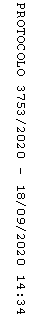 